Publicado en Salou el 04/07/2022 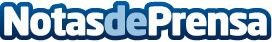 Alannia Salou abre sus puertas para dar la bienvenida a un nuevo concepto de vacacionesEl nuevo hotel-resort horizontal de la cadena turística Alannia Resorts, acogió el martes 28 de junio, un evento de inauguración para presentar oficialmente ante las principales autoridades de Tarragona, el innovador establecimiento ubicado en el centro de SalouDatos de contacto:Alannia Resort966 726 664Nota de prensa publicada en: https://www.notasdeprensa.es/alannia-salou-abre-sus-puertas-para-dar-la Categorias: Viaje Cataluña Entretenimiento Turismo Restauración http://www.notasdeprensa.es